University of Colombo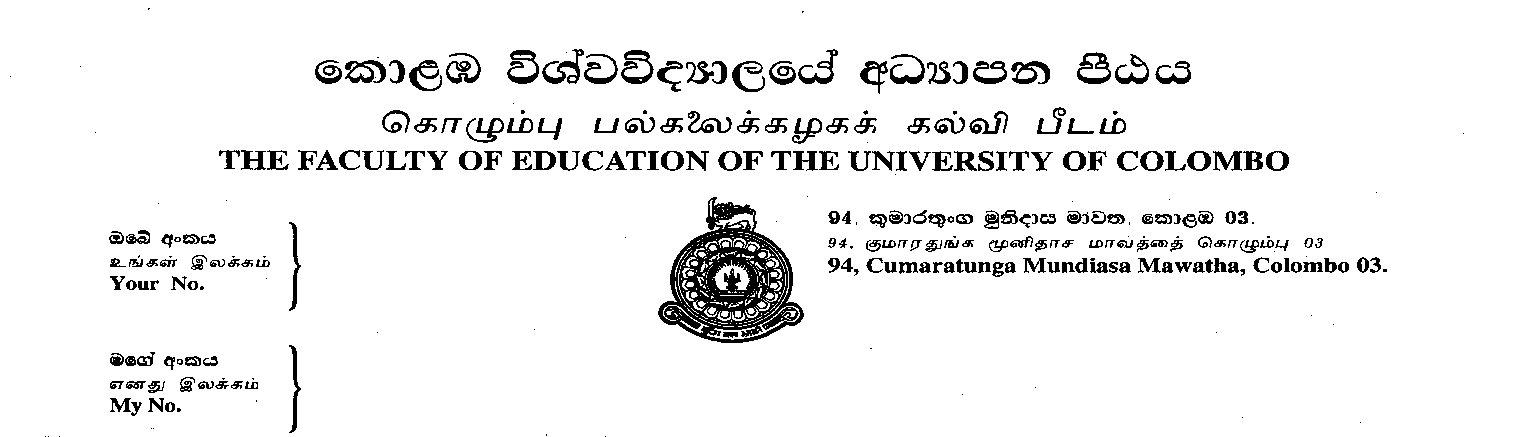 Faculty of EducationDepartment of Social Science EducationPostgraduate Diploma in Community Development (weekend) Programme 2021/2022The Department of Social Science Education of the Faculty of Education of the University of Colombo is calling applications for the above programme from personnel who are employed or willing to be employed in Government, Private or NGOs as administrators, principals, deputy principals, social workers, Grama Niladharis and from any other persons who are interested in pursuing a career in community development.Application and other DetailsApplication and other details of the programme could be obtained from the website of the Faculty of Education (https://edu.cmb.ac.lk/) or by sending a self-addressed stamped 9”x4” envelope to the value of Rs.40, to the Senior Assistant Registrar, Faulty of Education, University of Colombo, Colombo 03 or in person from the Faculty of Education. The completed application forms should be sent together with a copy of a credit slip of Rs.500 credited to A/C No:306015500000 of People’s Bank to the above address with “Application for Community Development Course” written on the top left hand corner of the envelope. Inquiries – Coordination Assistant 0112588812     (indunika@edu.cmb.ac.lk)RegistrarUniversity of ColomboCourse Objective:Required Qualification/s:Duration of the Course:Course Fee :Deadline for application submissionLectures:Medium of instruction:Selection procedure:Enhance the contribution and quality of community development by producing suitable professionalsA Degree from a University recognized by the UGC or any other professional qualification related to community development acceptable to the Department of Social Science Education18 months100,000 (one-time payment)30.04.2021Saturdays and SundaysSinhala/EnglishBy interview